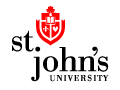 St. John’s University Graduate English Conference Call for PapersMonstrous Spaces in Literature and PedagogyKeynote Speaker: Dr. Stephen SicariSaturday, March 9, 2013St. John’s UniversityD’Angelo Center8000 Utopia Parkway,Jamaica, New York 11439We welcome papers concentrating on ‘spaces’ that could be considered ‘monstrous’ or are in some way capable of creating ‘monstrosity.’   Spaces may be real or imagined, literal or metaphorical, psychological or material.  Literal places may include sites of trauma, genocide, or biological experimentation; dystopias; colonized regions; mythical lands; etc.  Psychological spaces may include memory, neurosis, philosophy, etc.  Monstrosity may be perceived as depravity; social or sexual taboos; hegemonic power in the form of racism, classism, sexism; etc. Papers may challenge, call to light, or reinforce perceptions of monstrosity. Fields of study may include, but are not limited to:LiteratureComposition and rhetoricPedagogyFilm theory and techniqueTheoryCreative writingCultural StudiesNew media and digital cultureMultimedia will be available for Power Point presentations, music, or video. Abstracts (250 words or less) are due by January 11, 2013 to STJ.EnglishConference.2013@gmail.com. Please include your contact information and affiliation in your email and attach your abstract as a PDF or MS Word attachment. If submitting a panel, please include contact information for all panelists in the email, and attach an abstract for each individual paper as well as an abstract and title for the panel itself. You will receive notice via email by February 1, 2013. Please see Dr. Mentz or Melissa Rampelli with any questions. 